
Hero Member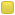 Posts: 6310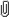 Re: Quantum Energy Generator (QEG) Open Sourced (by HopeGirl)« Reply #3990 on: January 14, 2016, 10:46:07 PM »That really shocking, and it's disgusting.  It's the classic case of an attempt to swindle the life savings away from a little old lady.  If I can find out any information to help you I will send it to you.

Failed replicators of the QEG, you need to forget your pride and your embarrassment and step forward and speak the truth.  It's the morally right thing to do.  Take a look at the attached picture of the woman that wants to give a literal fortune to the sleazy QEG con artists.

And there are so many regulars on this forum that never say anything.  That's a problem also, you are weak and mute and sometimes have the moral fiber and backbone of grossly over cooked spaghetti.
 09-08-15-gerry-and-me.jpg (58.71 kB, 465x369 - viewed 396 times.)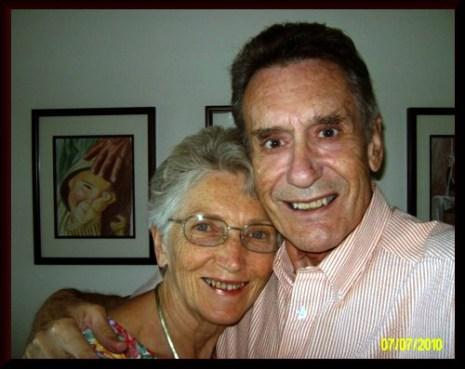 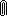  Logged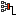 Free Energy | searching for free energy and discussing free energyRe: Quantum Energy Generator (QEG) Open Sourced (by HopeGirl)« Reply #3990 on: January 14, 2016, 10:46:07 PM »Bedini Advanced Handbook
The Best Bedini Book you can get !



Highly Recommended !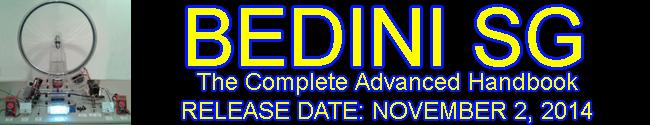  allcanadian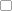 Hero MemberPosts: 1161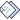 Re: Quantum Energy Generator (QEG) Open Sourced (by HopeGirl)« Reply #3991 on: January 15, 2016, 12:19:08 AM »@PIH123QuoteWhile I agree with all that you say above, this time it is different.
Please notice in the activity of their fundrazr https://fundrazr.com/campaigns/615XY8,
that a certain someone named Wilhelmina gave $1,000 to the campaign.
This is the same Wilhelmina (a 75 year old widow from Canada) 
referred to in this article
https://hopegirl2012.wordpress.com/2015/11/03/free-energy-full-disclosure-the-qeg-chronicles-part-1-rbc-bank-and-120k/
She is in the process of donating $120,000 (that is ONE 
HUNDRED and TWENTY THOUSAND DOLLARS)to these people.
That doesn't sit well with me
In many ways I have come to see it is all the same. My grandfather found god at 70 and turned into a condescending asshole determined to give everything to the church however my grandmother had the good sense to divorce him first. A good friend has MS and he tells me of all donations less than 25% goes to patients and research not unlike most supposed charities... he will die of MS because the MS society will not help him. Much of the taxes I pay go to people who do nothing of substance or show up as multi-million dollar subsidies to billion dollar companies or fat pensions for corrupt politicians.
I have learned not to get too upset by this kind of thing because it pales in comparison to the scam know as modern civilization. Most everyone pretends to be something they are not and say things they never intend to do and believe things without proof as none is required. It's like watching a global commercial where all the actors play out their part trying to convince everyone their BS is real. Should I get upset at everyone and everything?, we will do what we do despite the facts as we have always done and unfortunately I see no end to it. The trick is not to lose your marbles, if you lose your marbles your screwed, lol.
 
AC LoggedFree Energy | searching for free energy and discussing free energyRe: Quantum Energy Generator (QEG) Open Sourced (by HopeGirl)« Reply #3991 on: January 15, 2016, 12:19:08 AM »Get the best HHO cell builder DVD plus great manual from FreeFromFuel.com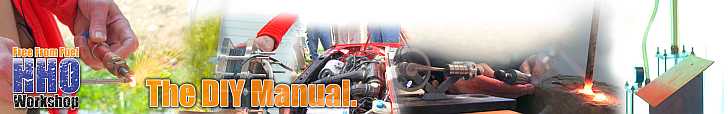 Get the best HHO cell builder DVD plus great manual from FreeFromFuel.com PIH123Full MemberPosts: 163Re: Quantum Energy Generator (QEG) Open Sourced (by HopeGirl)« Reply #3992 on: January 15, 2016, 12:55:02 AM »Quote from: allcanadian on January 15, 2016, 12:19:08 AMI have learned not to get too upset by this kind of thing because it pales in comparison to the scam know as modern civilization.
This one got to me.QuoteShould I get upset at everyone and everything?, we will do what we do despite the facts as we have always done and unfortunately I see no end to it. The trick is not to lose your marbles, if you lose your marbles your screwed, lol.
Don't worry, I have plenty of time I can direct towards this one.



And like MH has already done, my next steps will be calling out anyone who was an early follower of these people.
They should have the courage to step forward and state what they now know to be true.


Saying nothing is the worst failing of this website and many others.

Luc Choquette (gotoluc) is an example.
He worked on the QEG in the early days, but I have NEVER seen him say flat out that this is a scam (as he now knows it is).
People will then look at his postings and find encouragement that this thing works, because he was making encouraging sounding posts.
But when the ball finally dropped and he finally realized, he just dropped it and went quiet.
This is one of his last postings on the QEG
http://overunity.com/14443/quantum-energy-generator-qeg-open-sourced-by-hopegirl/msg401199/#msg401199

Well Luc ?

Does it work or not (FROM YOUR MOUTH)
Unless you say so, no one looking for evidence will ever know how you made out, because you never said.


Thanks

Pete LoggedFree Energy | searching for free energy and discussing free energyRe: Quantum Energy Generator (QEG) Open Sourced (by HopeGirl)« Reply #3992 on: January 15, 2016, 12:55:02 AM »Please support overunity.com and get your
LED TV Sets , Video stuff, Gadgets and Audio Equipment Christmas Gifts over here:

LedTVforSALE.com 3D-HDTV Bluray-Player-Recorders
Receivers-Amplifiers Smart-HDTVs UltraHD-4K TV Pirate88179elite_memberHero MemberPosts: 8143Re: Quantum Energy Generator (QEG) Open Sourced (by HopeGirl)« Reply #3993 on: January 15, 2016, 04:26:32 AM »Quote from: allcanadian on January 15, 2016, 12:19:08 AM@PIH123 
In many ways I have come to see it is all the same. My grandfather found god at 70 and turned into a condescending asshole determined to give everything to the church however my grandmother had the good sense to divorce him first. A good friend has MS and he tells me of all donations less than 25% goes to patients and research not unlike most supposed charities... he will die of MS because the MS society will not help him. Much of the taxes I pay go to people who do nothing of substance or show up as multi-million dollar subsidies to billion dollar companies or fat pensions for corrupt politicians.
I have learned not to get too upset by this kind of thing because it pales in comparison to the scam know as modern civilization. Most everyone pretends to be something they are not and say things they never intend to do and believe things without proof as none is required. It's like watching a global commercial where all the actors play out their part trying to convince everyone their BS is real. Should I get upset at everyone and everything?, we will do what we do despite the facts as we have always done and unfortunately I see no end to it. The trick is not to lose your marbles, if you lose your marbles your screwed, lol.
 
AC
Come on AC, you are smarter than this.  This is a false comparison and a very poor analogy.  I believe in God, as many do.  No one,  NO ONE, has proven God does not exist.  It has been proven that the QEG is a scam and does not work.  Very big difference there.

Surely you can do better than this.  This is worse than apples and oranges.

Bill Logged allcanadianHero MemberPosts: 1161Re: Quantum Energy Generator (QEG) Open Sourced (by HopeGirl)« Reply #3994 on: January 15, 2016, 08:17:28 AM »@BillQuoteCome on AC, you are smarter than this.  This is a false comparison and a very poor analogy.  I believe in God, as many do.  No one,  NO ONE, has proven God does not exist.  It has been proven that the QEG is a scam and does not work.  Very big difference there.

So you believe in an all knowing omniscient being that created the whole universe, the whole damn universe mind you, in a matter of days... and yet somehow you cannot believe in a motor/generator made of iron and copper wire? . May God bless you Bill because your sense of belief is fucked up beyond all recognition. 


AC LoggedFree Energy | searching for free energy and discussing free energyRe: Quantum Energy Generator (QEG) Open Sourced (by HopeGirl)« Reply #3994 on: January 15, 2016, 08:17:28 AM »Sponsored links:

  allcanadianHero MemberPosts: 1161Re: Quantum Energy Generator (QEG) Open Sourced (by HopeGirl)« Reply #3995 on: January 15, 2016, 04:38:26 PM »Let's talk about logic and probabilities Bill. Which do you honestly believe is the more likely scenario?


1) Someone read some shit on the internet and put a motor together with a generator and by sheer luck it manipulated the electromagnetic fields in such a way that it transformed external energy. Energy from a universe proven beyond all shadow of doubt by the most intelligent people to be literally seething with energy on every level... a sea of energy everywhere in everything.


Or


2) All the thousands of gods in our history are silly make believe nonsense created by misguided people but not your god Bill...your god is real. Your god created the whole damn universe and everything in it from nothing just for you, because he loves you. Your god created everything for eternity from nothing and in this infinite universe of trillions upon trillions of planets and life forms he chooses to spend all his time watching over you specifically... because he loves you Bill. 


Damn... makes me feel all warm and fuzzy inside.
AC Logged SoManyWiresFull MemberPosts: 205Re: Quantum Energy Generator (QEG) Open Sourced (by HopeGirl)« Reply #3996 on: January 15, 2016, 06:40:42 PM »it is so disgusting to learn that some elderly lady is caught up in a scam that will do their best to rip her off. 

120 thousand dollars? grrr..

the qeg lying robbing scumbags must be stopped!!

a couple days ago i left a voice mail on the website for the qeg's current funder to inform them about the scammers that are trying to use their website as a conduit for robbing people blind that are too blind to walk alone into certain mindfields without being protected from harm.

they have not returned my call, however it should be encouraged that other readers here also leave them a voice mail or email in efforts to help shut the scammers into sanctionland.

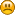  LoggedFree Energy | searching for free energy and discussing free energyRe: Quantum Energy Generator (QEG) Open Sourced (by HopeGirl)« Reply #3996 on: January 15, 2016, 06:40:42 PM »Sponsored links:

  SoManyWiresFull MemberPosts: 205Re: Quantum Energy Generator (QEG) Open Sourced (by HopeGirl)« Reply #3997 on: January 15, 2016, 06:52:17 PM »Quote from: allcanadian on January 14, 2016, 06:16:36 PM@pirate 
It's all relative, 80% of people believe a bearded man in a white dress created the universe in six days. They have no proof of anything, obviously, and these organizations take in billions upon billions of dollars annually. Should we alert the authorities?,  should we stop these crooks from sucking up 
money from decent but gullible people?. I mean their beliefs defy all logic and reason and contradict all we call science so why doesn't anyone do something?. If one cannot see the humor in how ridiculous we all are then your just not trying hard enough. I'm surprise you guys haven't started chanting incantations-- burn the witch, burn the witch, lol.
Obviously it appears to be a scam but from a logical, psychological point of view most things we have come to believe are as well... it's all relative.
AC
bingo. you just hit one right out of the park! i could not agree more. thankyou Logged SoManyWiresFull MemberPosts: 205Re: Quantum Energy Generator (QEG) Open Sourced (by HopeGirl)« Reply #3998 on: January 15, 2016, 07:28:54 PM »Quote from: allcanadian on January 15, 2016, 12:19:08 AM@PIH123 
In many ways I have come to see it is all the same. My grandfather found god at 70 and turned into a condescending asshole determined to give everything to the church however my grandmother had the good sense to divorce him first. A good friend has MS and he tells me of all donations less than 25% goes to patients and research not unlike most supposed charities... he will die of MS because the MS society will not help him. Much of the taxes I pay go to people who do nothing of substance or show up as multi-million dollar subsidies to billion dollar companies or fat pensions for corrupt politicians.
I have learned not to get too upset by this kind of thing because it pales in comparison to the scam know as modern civilization. Most everyone pretends to be something they are not and say things they never intend to do and believe things without proof as none is required. It's like watching a global commercial where all the actors play out their part trying to convince everyone their BS is real. Should I get upset at everyone and everything?, we will do what we do despite the facts as we have always done and unfortunately I see no end to it. The trick is not to lose your marbles, if you lose your marbles your screwed, lol.
 
AC
your friend with ms deserves so much a better chance at finding a cure than seems currently allowed by the overpaid 'managers' of donated funds.
just imagine how many more cures could be discovered if given the opportunity!
ya its ok to get frustrated to the point of being angry enough to take a stand against such marginalization$.

and why does it cost them 50 dollars for something that should only cost less than 5?
examples of this overcosting can be: medical supplies.

someone with a ms problem might happen to visit a location that is very equipped to sell helpful items geared towards disabled people.
and yet the friggin prices labelled on these somehow almost unaffordable items are kept so profitably high.

if it seeing these forms of their solutions to problems people face does not appear like further insults to injuries, a general slap in the face, then perhaps the fixation of mind upon cartoon characters in the sky that do not exist seems a much more ideal proposition to bury their heads blindly into mind programming religious scriptures and think nothing of the real truth that is very sad to absorb for them.

meanwhile the world news keeps getting more pathetic because of their various CONstruct$.

how do wake them up? without violence or marginalization? without capitolizing upon them in clever ways much like they try to do to other people?

seems easier inventing a electric eye for physically blind people when compared to trying to help correcting so many with very diminished focus of mindful thought.  Logged Pirate88179elite_memberHero MemberPosts: 8143Re: Quantum Energy Generator (QEG) Open Sourced (by HopeGirl)« Reply #3999 on: January 17, 2016, 02:49:53 AM »Quote from: allcanadian on January 15, 2016, 08:17:28 AM@Bill

So you believe in an all knowing omniscient being that created the whole universe, the whole damn universe mind you, in a matter of days... and yet somehow you cannot believe in a motor/generator made of iron and copper wire? . May God bless you Bill because your sense of belief is fucked up beyond all recognition. 


AC
Well, that is your ignorant opinion and, you are entitled to it.  But, that once again misses the point.  It was not a good analogy and if you can not see that, I guess I can't help you.  Look up Apples and Oranges and maybe that will ring a bell.

Bill

PS  Yes, the device is made up of iron and copper wire but so what?  It still does not work as advertised as proven by TK, and others on here.  So, the materials of construction are real, the claimed results are not.  See the difference?    Also look up "Fraud" in the dictionary...you will see HopelessGirl's photo there I think. LoggedFree Energy | searching for free energy and discussing free energyRe: Quantum Energy Generator (QEG) Open Sourced (by HopeGirl)« Reply #3999 on: January 17, 2016, 02:49:53 AM »Sponsored links:

  allcanadianHero MemberPosts: 1161Re: Quantum Energy Generator (QEG) Open Sourced (by HopeGirl)« Reply #4000 on: January 17, 2016, 05:56:20 PM »@PirateQuoteWell, that is your ignorant opinion and, you are entitled to it.  But, that once again misses the point.  It was not a good analogy and if you can not see that, I guess I can't help you.  Look up Apples and Oranges and maybe that will ring a bell.
PS  Yes, the device is made up of iron and copper wire but so what?  It still does not work as advertised as proven by TK, and others on here.  So, the materials of construction are real, the claimed results are not.  See the difference?    Also look up "Fraud" in the dictionary...you will see HopelessGirl's photo there I think.

I think you have missed the point as well Bill, your religion does not work as advertised nor could any claims be considered tangible. So yes the term fraud does come to mind in that so many would promote something which they cannot prove as real. Unless of course you can show me your God, I would like to meet him and I have a few questions.


What I cannot agree with is that so many would judge others and then when the judgement comes full circle they say... well my belief is different and you cannot talk about my beliefs in the same context as I talk about other's. The fact remains that you believe a bearded man in a white dress created the universe in six days. Who are you to judge the credibility of anyone considering your beliefs and the facts Bill?. Regardless of what you may think this is a two way street and religion is not an exception to the rule. It must to be judged in the same context as any other belief... no better no worse.


You cannot speak of ignorance and analogies, claims and facts rigidly applied to everyone else and think they will never be applied to you. You have no more credibility than anyone else who cannot prove their beliefs as a fact... no better no worse. As a professional I generally see the same response concerning religion and free energy. First the person resorts to a long line of illogical fallicies to try and substantiate their claim. Then when their logic starts falling apart there is an appeal to emotion and authority then the name calling starts generally followed by threats of violence. So let's not go there Bill because your going to lose.


Concerning Free Energy, we have proof no place in the known universe is devoid of Energy...it is everywhere in everything. It is a well proven fact and we are getting better at extracting energy from ambient conditions such as the various forms of solar energy every day. Nanotechnology is improving the extraction of energy from solar, ambient heat, evaporation, EM scavenging etc.. . The trend is pointing to the singular fact that in the future we will not need archaic "fuels" any longer and we will extract an abundance of energy from our environment as Nikola Tesla predicted 100 years ago. All the energy we could ever want has been proven to be there for the taking and not you or anyone else will dictate how we do it. There are an infinite number of ways we do not know of and have yet to fully understand. So before people start going on a god damn witch hunt judging others they may want to think twice about how much they actually understand. 


AC











 Logged memorymanSr. MemberPosts: 436Re: Quantum Energy Generator (QEG) Open Sourced (by HopeGirl)« Reply #4001 on: January 17, 2016, 06:14:31 PM »As a devout atheist, I leave discussions about religion to the pros.
Regarding 'free energy', consider that the real issue is NOT energy, but the FLOW of energy producing WORK, a phenomenon that is. non-conservative. LoggedFree Energy | searching for free energy and discussing free energyRe: Quantum Energy Generator (QEG) Open Sourced (by HopeGirl)« Reply #4001 on: January 17, 2016, 06:14:31 PM »Please support overunity.com and get your
LED TV Sets , Video stuff, Gadgets and Audio Equipment Christmas Gifts over here:

LedTVforSALE.com 3D-HDTV Bluray-Player-Recorders
Receivers-Amplifiers Smart-HDTVs UltraHD-4K TV Pirate88179elite_memberHero MemberPosts: 8143Re: Quantum Energy Generator (QEG) Open Sourced (by HopeGirl)« Reply #4002 on: January 17, 2016, 09:08:59 PM »Quote from: allcanadian on January 17, 2016, 05:56:20 PM@Pirate

I think you have missed the point as well Bill, your religion does not work as advertised nor could any claims be considered tangible. So yes the term fraud does come to mind in that so many would promote something which they cannot prove as real. Unless of course you can show me your God, I would like to meet him and I have a few questions.


What I cannot agree with is that so many would judge others and then when the judgement comes full circle they say... well my belief is different and you cannot talk about my beliefs in the same context as I talk about other's. The fact remains that you believe a bearded man in a white dress created the universe in six days. Who are you to judge the credibility of anyone considering your beliefs and the facts Bill?. Regardless of what you may think this is a two way street and religion is not an exception to the rule. It must to be judged in the same context as any other belief... no better no worse.


You cannot speak of ignorance and analogies, claims and facts rigidly applied to everyone else and think they will never be applied to you. You have no more credibility than anyone else who cannot prove their beliefs as a fact... no better no worse. As a professional I generally see the same response concerning religion and free energy. First the person resorts to a long line of illogical fallicies to try and substantiate their claim. Then when their logic starts falling apart there is an appeal to emotion and authority then the name calling starts generally followed by threats of violence. So let's not go there Bill because your going to lose.


Concerning Free Energy, we have proof no place in the known universe is devoid of Energy...it is everywhere in everything. It is a well proven fact and we are getting better at extracting energy from ambient conditions such as the various forms of solar energy every day. Nanotechnology is improving the extraction of energy from solar, ambient heat, evaporation, EM scavenging etc.. . The trend is pointing to the singular fact that in the future we will not need archaic "fuels" any longer and we will extract an abundance of energy from our environment as Nikola Tesla predicted 100 years ago. All the energy we could ever want has been proven to be there for the taking and not you or anyone else will dictate how we do it. There are an infinite number of ways we do not know of and have yet to fully understand. So before people start going on a god damn witch hunt judging others they may want to think twice about how much they actually understand. 


AC
That sure was a lot of words demonstrating that you once again missed the point.  I do not argue religion...it is personal...everyone can believe what they want.  But, for you to compare HoplessGirl's scam to the existence of God, which has never been disproved, is, as I have said, a terrible and incorrect analogy.

I'll break it down for you once again.  The existence of God has never been disproved, the claims of the device sold by the scammers HopelessGirl et al, has been disproved.  See?  

I do find it funny that you consider yourself more rational than brilliant physicists like Stephen Hawking, Einstein and Michio Kaku when it comes to the existence of God...all of which have said that the more they learn of our universe, the more likely the existence of God.

But, please feel free to believe what you want.  Just don't continue your efforts to convert others to your beliefs as they are fruitless yes?

Bill Logged allcanadianHero MemberPosts: 1161Re: Quantum Energy Generator (QEG) Open Sourced (by HopeGirl)« Reply #4003 on: January 17, 2016, 09:29:55 PM »@memorymanQuoteRegarding 'free energy', consider that the real issue is NOT energy, but the FLOW of energy producing WORK, a phenomenon that is. non-conservative.

Here is a thought... what is conservative and non-conservative?. Now let's say I have a closed black box and energy is supposedly conserved within it. Then a high energy particle which has traveled 100 light years from a distance sun randomly collides with the atoms in my box releasing energy. Thus we see the conservation of Energy does not exclude free energy and in fact supports it. As such conservative is just a fancy way of saying we will ignore some facts we don't like to support our beliefs.


Think about it... a universe seething with energy which cannot be created or destroyed only transformed. A star one billion light years away could radiate energy which is just hitting the Earth now...because energy is conserved. The conservation of energy proves the universe must be full of energy everywhere in everything. Which is a problem for Bill because he believes the universe was created about 6000 years ago by a bearded man in a white dress who loves him. However in our world... does it matter if something is conservative/non-conservative if we know as a fact that we are swimming in a sea of energy just waiting for us to understand how to extract it?.


The conservation of Energy, conservative/non-conservative does not discount free energy... it proves it.


AC LoggedFree Energy | searching for free energy and discussing free energyRe: Quantum Energy Generator (QEG) Open Sourced (by HopeGirl)« Reply #4003 on: January 17, 2016, 09:29:55 PM »Get the best HHO cell builder DVD plus great manual from FreeFromFuel.comGet the best HHO cell builder DVD plus great manual from FreeFromFuel.com Pirate88179elite_memberHero MemberPosts: 8143Re: Quantum Energy Generator (QEG) Open Sourced (by HopeGirl)« Reply #4004 on: January 17, 2016, 10:55:12 PM »Quote from: allcanadian on January 17, 2016, 09:29:55 PM@memoryman


Here is a thought... what is conservative and non-conservative?. Now let's say I have a closed black box and energy is supposedly conserved within it. Then a high energy particle which has traveled 100 light years from a distance sun randomly collides with the atoms in my box releasing energy. Thus we see the conservation of Energy does not exclude free energy and in fact supports it. As such conservative is just a fancy way of saying we will ignore some facts we don't like to support our beliefs.


Think about it... a universe seething with energy which cannot be created or destroyed only transformed. A star one billion light years away could radiate energy which is just hitting the Earth now...because energy is conserved. The conservation of energy proves the universe must be full of energy everywhere in everything. Which is a problem for Bill because he believes the universe was created about 6000 years ago by a bearded man in a white dress who loves him. However in our world... does it matter if something is conservative/non-conservative if we know as a fact that we are swimming in a sea of energy just waiting for us to understand how to extract it?.


The conservation of Energy, conservative/non-conservative does not discount free energy... it proves it.


AC
There you go again, assuming that you know what it is that I believe even though I have never stated it.  Oh, I also left out that Newton also believed in God as well.

Do you not see that making fun of me for believing in God, and trying to get others to agree with you is just as bad as someone trying to convert you to their beliefs?


For the record, the earth is billions of years old.  (I was a geology major in college)  I am a man of science and engineering.  As all of those other great fellows I mentioned determined, the universe is so beautiful and engineered in such a wonderful way, it can not be an accident.

"God does not play dice".  Albert Einstein.

Try to be more accurate in the future please.

Thank you.

Bill LoggedFree Energy | searching for free energy and discussing free energyRe: Quantum Energy Generator (QEG) Open Sourced (by HopeGirl)« Reply #4004 on: January 17, 2016, 10:55:12 PM »
 MileHighHero MemberPosts: 6310Re: Quantum Energy Generator (QEG) Open Sourced (by HopeGirl)« Reply #4005 on: January 17, 2016, 11:20:05 PM »There is no evidence that any kind of god exists, it's all just based on faith.  There is a strong atheist movement on YouTube and it's an important counterbalance to the complete insanity that we see in the world today in the name of god and religion.  You should look up the Amazing Atheist.  Separation of church and state is a very important principle that I think we should adhere to.  All state and provincial legislatures and federal legislatures and institutions should remove all references to "god" and the same thing applies to the currency.  There should be no crosses in any state or provincial legislature.  You can still celebrate Christmas and all that stuff, just separate the notion of "god" and the state.  No stoning, or cutting off of hands either.  It's entirely possible that we are just a result of a big bang and random chance resulted in us coming into being over a long long evolutionary process.  In the 1950s they put some gasses in a flask and sparked it with electric discharges and found that more complex molecules were produced, and I think some of them were amino acids.  It's a very famous experiment, you can look it up.

Anyway, notwithstanding the big man upstairs if he exists, there is no such thing as a magic reluctance generator.  That's what this thread is all about.

Our little hopeless girl deleted her account on that crowdfunding page, once the fake project was stopped.  Just the fact that she presumably immediately deleted her account and high-tailed it and ran away when the prospect of getting money dried up says a lot about her and reinforces the near certainty that she is just a criminal con artist looking for a new free revenue stream.  Shame on her, and shame on everyone associated with her.  No doubt she and her cronies are still salivating at the prospect of a big $120K score and they will be trying to concoct another scheme so that a little old lady from Canada parts with her money. LoggedFree Energy | searching for free energy and discussing free energyRe: Quantum Energy Generator (QEG) Open Sourced (by HopeGirl)« Reply #4005 on: January 17, 2016, 11:20:05 PM »Bedini Advanced Handbook
The Best Bedini Book you can get !



Highly Recommended ! allcanadianHero MemberPosts: 1161Re: Quantum Energy Generator (QEG) Open Sourced (by HopeGirl)« Reply #4006 on: January 17, 2016, 11:46:24 PM »@BillQuoteFor the record, the earth is billions of years old.  (I was a geology major in college)  I am a man of science and engineering.  As all of those other great fellows I mentioned determined, the universe is so beautiful and engineered in such a wonderful way, it can not be an accident.[/size]"God does not play dice".  Albert Einstein.Try to be more accurate in the future please.Thank you.

You know it's odd that so many intelligent people with such great understanding could have such differences in opinions and beliefs. One would think that if we really did understand all the facts there would be more agreement. In any case I have no less respect for you as a person despite our differences of opinions and I mean that sincerely. As you know I like to mix it up a bit and get people going to see what they really think however I mean no offense. Your one cool dude Bill and didn't come unglued as so many do... I can respect that.


At the least all I expect is a good debate as to why we believe what we do just to keep us honest, lol.


AC

 LoggedFree Energy | searching for free energy and discussing free energyRe: Quantum Energy Generator (QEG) Open Sourced (by HopeGirl)« Reply #4006 on: January 17, 2016, 11:46:24 PM »Get the best HHO cell builder DVD plus great manual from FreeFromFuel.comGet the best HHO cell builder DVD plus great manual from FreeFromFuel.com memorymanSr. MemberPosts: 436Re: Quantum Energy Generator (QEG) Open Sourced (by HopeGirl)« Reply #4007 on: January 18, 2016, 01:23:34 AM »@allcanadian.
Whether free energy exists or not, is imho a philosophical question (like how many angels can dance on the head of a pin).
Ultimately, what we want is WORK done. WORK is the result of energy FLOW, so we don't have to be concerned with getting additional energy, just directing the FLOW of existing energy.
For a more comprehensive explanation, see http://revolution-green.com/some-energy-basics/ LoggedFree Energy | searching for free energy and discussing free energyRe: Quantum Energy Generator (QEG) Open Sourced (by HopeGirl)« Reply #4007 on: January 18, 2016, 01:23:34 AM »Please support overunity.com and get your
LED TV Sets , Video stuff, Gadgets and Audio Equipment Christmas Gifts over here:

LedTVforSALE.com 3D-HDTV Bluray-Player-Recorders
Receivers-Amplifiers Smart-HDTVs UltraHD-4K TV Pirate88179elite_memberHero MemberPosts: 8143Re: Quantum Energy Generator (QEG) Open Sourced (by HopeGirl)« Reply #4008 on: January 18, 2016, 05:17:52 AM »Quote from: allcanadian on January 17, 2016, 11:46:24 PM@Bill

You know it's odd that so many intelligent people with such great understanding could have such differences in opinions and beliefs. One would think that if we really did understand all the facts there would be more agreement. In any case I have no less respect for you as a person despite our differences of opinions and I mean that sincerely. As you know I like to mix it up a bit and get people going to see what they really think however I mean no offense. Your one cool dude Bill and didn't come unglued as so many do... I can respect that.


At the least all I expect is a good debate as to why we believe what we do just to keep us honest, lol.


AC
Well, I agree with you.  Good post.

Bill Logged LonerTPU-EliteHero MemberPosts: 981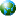 Re: Quantum Energy Generator (QEG) Open Sourced (by HopeGirl)« Reply #4009 on: January 18, 2016, 09:08:01 AM »That was an interesting set of comments.  I just had to throw in my two cents, as it were.  When the concept of God is brought into a discussion of morality, which is what the QEG scam problem is really about, it makes me wonder about how many people actually think about their own beliefs.

Obviously, I will not bring mine into the discussion as they are irrelevant, but I must put forth the idea of "If there IS a God, how could ANY basic human possibly make the claim to have ANY concept of his form or intentions?"  I mean really, even taking into account the "Six Days" things and realizing that a "Day" in this instance could be "10000 eons" as we reckon time, it seems to me to be the height of arrogance to have a belief system based on human values for an entity which cannot even have a physical form to exist as is contemplated.

I mean, really, come on.  I'll throw out a simplistic idea, even though I know it's inaccurate, and maybe someone will have a thought in their own head that might help them.  If the concept of AI is considered, and, all that is required for such a thing is known, then what would the power of the "universal" AI be if every atom was a part of the basic system? ... No playing dice with the universe?  What if the universe IS god?  Is there anyone who could deny that if He created it, it isn't Him?  Puts the concept of "In his own image" in a different light, no?  Isn't it possible that the entire universe is the physical representation of the non-physical "thought"?  (Corporeal representation of incorporeal being.)  If there ARE other intelligent life forms (very likely, but not proven, so...), they would have to be taken into account.  (Are humans so arrogant that they MUST be the only intelligent representations of biological actions?)  Wouldn't this also mean that every being was, in essence, a part of God?  This would make Every life both invaluable and insignificant at the same time.  I haven't even mentioned the concept of time.  The rabbit hole goes deep here.

The only true info I can give about God is that He has nothing to do with the concept of religion, as that entire concept is Man's method of society control mixed with a rudimentary method of self worth expression/examination.   (Why are we here, etc.  Not the correct nor accurate description but, as specified, my beliefs are irrelevant here.  I'm just trying to make a specific point and not doing a very good job.)

As to the connection of the QEG to the belief of god, the only way to compare this "Apples to Oranges" situation is to realize that they are both scams in their own way.  The QEG is a "Scam" due to it's lack of being what is claimed.  Religion is also a "Scam" for the same reason, as no religion could possibly describe God in realistic terms, only in terms that a physical being, like man, could understand.  Therefore, it is easy to state, accurately, that "God" is a scam, as this does not state what your religious description of God is and ALL religious descriptions are influenced by man's interpretation, by necessity.  (It's the same with scientific descriptions, by the way...)  Just try to have this discussion with (for example) someone who speaks Chinese and is firmly entrenched in that view.  You could both be describing the exact same concept, and agree on almost nothing.  Rational beings Could discuss this.  (Actually, you just did.)   Normal people could easily go to war over the perceived differences.  Now, does any of this sound familiar?  Does anyone wish to think about their beliefs a little more?  In fact, does anyone think they truly know what is right and what is wrong in ALL situations?

Here is my problem, and the true reason for even posting this.  Would it be "Right" to post a real, working, free energy device at this stage of our social development?  Would it be "Wrong" to give such a thing to every wacko (religious?) who might wish to destroy?  Does an individual even have the ability to make such a decision for the entire world?  For those that don't get what I mean, say I took the TPU idea, made it operate, used an outer ring as a magnetic bottle to contain the field, powered by the internal field, and let it run away. (I.E. Tuned too well...)  If that doesn't make it clear, imagine the outer coil to be buss bar sized with 10000 Amp rating.  What would the resultant explosion be like, never mind the EMP level.  For me, I am quite satisfied, and glad, that the QEG does not work as claimed, but then again, as I have stated far too many times, Who am I to say such things...  Taking advantage of misplaced beliefs, for myself that IS a separate can of worms which I am, in no way, qualified to open.  OK, now my quick rant of BS is over.  My beliefs are unchanged and always changing.  This is a strange would we live in.  You guys impressed me.  Good Luck to all. LoggedFree Energy | searching for free energy and discussing free energyRe: Quantum Energy Generator (QEG) Open Sourced (by HopeGirl)« Reply #4009 on: January 18, 2016, 09:08:01 AM »Sponsored links:

  stivepHero MemberPosts: 1065Re: Quantum Energy Generator (QEG) Open Sourced (by HopeGirl)« Reply #4010 on: January 19, 2016, 10:14:40 AM »https://www.youtube.com/watch?v=bJWxJsaxNvE
WesleyFeatured Resources:Featured Resources: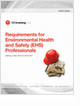 Requirements for Environmental Health and Safety (EHS) Professionals
In this guide, we’ll talk about what you need to know to keep your workers safe. >>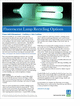 Fluorescent Lamp Recycling Options
Fluorescent bulbs are one of those wastes that the government has allowed some specific reliefs based on the degree of the hazard and the volume that needs to be managed. >>